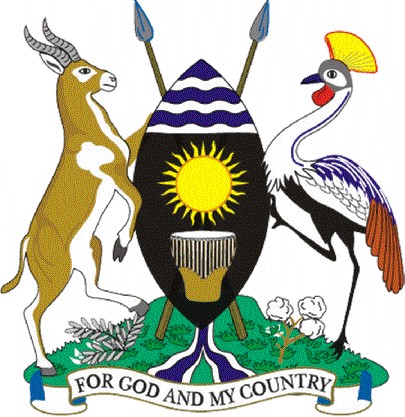 The Republic of UgandaDiscretionary Development Equalisation Grant (DDEG)Budget and Implementation Guidelines Effective from FY 2020/21Table of ContentsForewordAs you are aware the Ministry of Local Government (MoLG) in consultation with other Key Stakeholders embarked on the review of the Discretionary Development Equalization Grant Guidelines for FY 2020/21 to address Challenges encountered during implementation in the previous years.The challenges identified have informed the Revision of the Guidelines to include the following Expenditure Areas, namely;Construction or Renovation and Furnishing of Administration Offices;Construction or Renovation of Staff Quarters;Titling of Land where Government Facilities are located;Allocation of 10% towards Investment Servicing Costs and Monitoring;Development of Physical Plans ;Allocation of 10% of DDEG to Parish Chiefs and Town Agents in pursuit of the Parish Model to support of Planning ,Data Collection and Monitoring of all Government Programs and Projects;It should be noted the Grant is still inadequate to address all Socio-Economic challenges in the Local Governments. The LG Sector intends to mobilize additional        resources        to        address        these        challenges. I, therefore, urge all the Technical and Political Leaders to adhere to these Guidelines for optimal delivery of the required Services to our Citizens.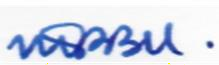 Permanent SecretaryMinistry of Local GovernmentAbbreviationsIntroductionThe Discretionary Development Equalisation Grant (DDEG) consolidated the former Development Grants aimed at ensuring that allocations are focused on areas where services are lagging behind national average standards as provided for in the Constitution Article 193 (4). The grants consolidated were: Equalization Grant; Local Government Management Service Delivery Program (LGMSD); Peace Recovery and Development Plan (PRDP); Luwero-Rwenzori Development Program (LRDP); and Uganda Support to Municipal Infrastructure Development (USMID). This consolidation, which is part of the Intergovernmental Fiscal Transfer Reforms coordinated by Ministry of Finance, Planning and Economic Development (MoFPED), necessitated the development of harmonised guidelines.In September 2017, DDEG guidelines were jointly issued to Local Governments (LGs) by the Office of the Prime Minister; Ministry of Local Government; Local Government Finance Commission, and Ministry of Lands, Housing & Urban Development. The guidelines provided information about the DDEG, associated requirements for its budgeting in the development budget of LGs as well as implementation guidelines.A number of lessons have been learnt during the use of the guidelines for budgeting and implementation for the last three FYs (2017/18, 2018/19, 2019/20) which have necessitated revisions and refinements whilst continuing to be aligned to the relevant national policies. In addition, the creation of Local Government Sector led to transfer of Central Government coordination of DDEG from OPM to MoLG which added to the need for update of the guidelines.The main changes of these guidelines compared to the DDEG Guidelines issued in 2017 are:Permission to title land where Government facilities are seated like schools, Health Centres, and administration blocks among othersPermission to use DDEG to construction of offices at District and MunicipalityAllow Sub County, Divisions, Town Councils to use the grant not only for livelihood but also for infrastructure developmentIncrease of investment servicing costs from 2 per cent to max. 10 per cent10 per cent of the Sub County Grant support towards Parish Planning, data collection and monitoring of Government programs and projectsIntroduction of reporting templates for Performance Improvement Plan (PIP), site visits, and physical progress reports.Support to physical planningThe guidelines are structured as below (roles of LGs in highlighted chapters):General introduction,NDP and Sector Policy prioritiesObjective and structure of the DDEG,Roles and responsibilities central government MDAs in management of DDEG,Guidelines and procedures for DDEG grant allocations across DDEG windows and LGs,Guidelines for Districts and Municipalities for management of the DDEG:Infrastructure projects,Investment servicing costs,Performance improvement activitiesGuidelines for Sub - Counties, Division and Town Councils for management of the DDEG:Infrastructure projects,Investment servicing costs,Income generation for improved livelihoodAnnexesNational Development Plan and Sector Policy PrioritiesIn order to ensure equitable subnational development across the country, Article 193 (4) of the Constitution provides for subsidies or special provisions for the least developed LGs based on the degree to which a LG unit is lagging behind the national average standard for a particular service. One of the objectives of the reform to fiscal transfers1 is therefore to distribute resources more equitably across LGs, so that those LGs which are less well-off are able to catch up. In addition, the Third National Development Plan (NDP III) Goal focuses on increasing average household Incomes and Improve the quality life of Ugandans. This therefore calls for equitable allocation of resources, applying variables and weights in the formula agreed on by stakeholders. This is also a key requirement under the Intergovernmental Fiscal Transfer Reform (IGFTR). The reform to fiscal transfers therefore also builds in greater discretion for LGs to allocate resources to local priorities in line with the respective sector policies and LG Development Plans.Objectives and structure of the DDEG1 Other objectives of the intergovernmental fiscal transfer reform are to improve adequacy, equity and efficiency of LG financing.Objectives of the DDEGThe objectives of the DDEG are to:Enable LGs to allocate funds to priority local development needs that are within their mandate and are consistent with the National priorities by provision of discretionary development funding.Provide LGs with equitable access to development financing, ensuring that more disadvantaged LGs receive additional funding to enable them catch up with the rest of the country. In doing so, the grant is the Equalization Grant provided for in the Constitution Article 193 (4); and primary financing for regional development programmes under affirmative action. Adherence by LGs to sectoral budget requirements will ensure that allocations are focused on areas where they lag behind national average standards for a service.Provide development financing which caters for the differing development needs of rural and urban areas.Improve LGs capacities and systems for provision of quality services. This is through rewarding good performance & sanctioning poor performance; coupled with performance improvement support to address areas where LGs have gaps.Structure of the DDEGThe DDEG is structured based on the differing development priorities of rural and urban LGs as follows:The District discretionary development equalisation grant; andThe Urban discretionary development equalisation grant.The District DDEG has 7 windows for: (i) PRDP District Development (allocated to PRDP III Districts only); (ii) PRDP Sub-County Development (allocated to PRDP III Sub-Counties only); (iii) LRDP District Development (allocated to LRDP Districts only); (iv) LRDP Sub-County Development (allocated to LRDP Sub-Counties only); (v) LG Grant -Districts Development (allocated to the remaining Districts only); (vi) LG Grant Sub-County Development (allocated to the remaining Sub- Counties only); and (vii) Refugee Hosting District Development (allocated to the refugee hosting LGs benefitting from USMID).Similarly, the Urban DDEG shall have 5 windows: (i) Municipal USMID (allocated to USMID Municipalities only); (ii) Division – USMID (allocated to USMIDMunicipalities only); (iii) Municipal – Non USMID (allocated to the remaining Municipalities only); (iv) Division – Non USMID; and (v) Town Councils (allocated to Town Councils only).2Additional windows may be created to cater for any other regional development programmes that may be introduced. However, any additional window MUST adhere to the principles in these harmonised guidelines. (See Annex 1 showing LGs by DDEG Window)Table 1: Overview of DDEG Grant WindowsRoles and Responsibilities of MDAs and LGs regarding DDEGSchedule 2 of the LG Act Cap 243 stipulates the functions and services for which the LGs are responsible (mandated) including: Primary Education; Primary Health Care; Water and Sanitation; Feeder Roads, Production,2 It is also expected that the DDEG guidelines can be used for new multi-sectoral funding such as e.g. climate related finance.Community Development and Environment Protection. The implementation of these mandates requires spending on operational costs, performance improvement and investments in services and facilities. Operational costs are catered for in the recurrent budget, which is funded by Conditional, Unconditional Grants and locally raised revenues. Investment in services, facilities and Capacity Development are catered for in the Development Budget. The Development Budget is funded by: Sector Development Conditional Grants; DDEG; contributions from unconditional transfers and locally raised revenues, and Development Partner support.A DDEG Task Force was constituted to ensure that activities related to the implementation of DDEG are properly coordinated. The Task Force is chaired by MoLG with representation from other relevant MDAs.The roles of national stakeholders during the planning, budgeting, implementation and monitoring of DDEG are outlined below:Table 2: Roles of MDAs regarding DDEGLGs will be responsible for among others: developing and approving plans and budgets, implementation of projects, monitoring, reporting andaccountability. The details are provided in chapters 6 and 7 of these guidelines for respective types of LGs.Procedures/Guidelines for Allocating the DDEGThe DDEG is allocated to LGs in a three-step process. The first step is to allocate the DDEG resources across the windows explained above. The second step is to allocate the DDEG resources across LGs within each window using the DDEG allocation formula. The third step is to allocate the DDEG resources to eligible and approved activities within a LG. The details are elaborated below.Allocation of the DDEG across windowsThe principle of allocating the DDEG across windows, is to ensure that the affirmative action nature of PRDP and LRDP projects is maintained, and the World Bank funding of the USMID Municipalities and refugee hosting districts can be retained3. On this basis, the allocation of DDEG resources across windows is based on historical allocations.Table X: Allocation of resources across DDEG windows from FY 2018/19 &FY 2019/203 As per financing agreement between the World Bank and the Government of UgandaFrom the table above, you will notice that;The additionality of the PRDP and LRDP to the relevant groups of districts is maintained whereby LGs under PRDP will continue to get relatively higher per capita allocations compared to those that are not covered.Similarly,  the  total  allocation  provided  under  IDA  funding  to  USMID municipalities will not reduce. Rather Government of Uganda will provide additional allocations to meet its co-funding obligations to USMID and cater for investments not eligible under the IDA supported USMID.However, some LGs may experience decrease in allocations because of creation of new LG units yet total resource envelope remains the same.As and when additional resources become available, it is planned to gradually allocate more DDEG to the LGs that receive the lowest level of funding particularly for: LG Grant DDEG; Municipal non-USMID DDEG and Town Councils DDEG windows. As mentioned, above the guidelines may be applied with additional guidance for specific purpose/regional grant schemes.Allocation of the DDEG between Districts/Municipalities and Sub counties /Town councils / DivisionsRationale for specific rule for sharing of the grant among levels of Local Government:The specific legal mandates of respective levels of local governments as stipulated in second schedule of the LG Act,To ensure a certain level of equity in resource allocations within districts and Municipalities among lower levels of Local Governments,Some windows of the DDEG are funded entirely by DP funded projects and have revised rule accordingly to cater for project specific objectives (table below).Allocation of the DDEG across LGs in a given windowAllocation across Districts and MunicipalitiesThe second step is the distribution of DDEG resources within the windows using the allocation formula. The DDEG will be allocated 50/50 based on two components: (i) the basic allocation based on socio-economic variables; and(ii) the performance component based on the results of the LG performance assessment, weighted by the basic allocation. As per the overall Intergovernmental Fiscal Transfer Reform objectives, the purpose is to: promote equitable allocation within a particular window; and promote efficiency in the use of funds for improved service delivery objectives.Basic allocation based on socio-economic variablesThe grant allocation formula for the basic component (albeit with different weighting applicable to both district and urban LGs) is described in the table below.Table 3: The DDEG allocation formula4 The conflict variable is calculated as follows: (i) 60 points to category 1 districts (severely conflict or cattle rustling affected), (ii) 30 points to category 2 districts (sporadically conflicts and/or cattle rustling affected), (iii) 10 points to category 3 districts (conflict spill over) points to districts without conflicts theOverall, the intent of the allocation formula is that it should: be objective, simple and easy to understand; be (politically) acceptable; use reliable information from official sources.Performance-based component of the allocation formulaIn order to provide strong incentives to LGs to improve effective operations and service delivery, the size of the DDEG for Districts and Municipalities is adjusted against the performance of the LGs during the Annual LG Performance Assessment that is conducted between October and December each year.The impact from the results of the assessment is weighted (scaled) with the basic allocation formula discussed in the previous sub-section to ensure that every performance indicator has a noticeable impact on the actual size of the allocations, and that the system provides incentives for all (larger as well as smaller LGs). The system ensures that LGs with a performance score above the average score receive additional funding and a LG with a score that is below the average is allocated lower resources. The system also ensures that all the funds are allocated (no balances).Allocation of DDEG across LLGsThe DDEG is allocated across LLGs based on the variables described in the table below.Table 4: The DDEG allocation formulaNote that the allocations to Sub-Counties, Municipal Divisions and Town Councils are currently not assessed and hence not subjected to LLG PA results.last 35 years. The MOLG, OPM, LGFC and MoLHUD will develop the criteria and determine the districts that fall within the respective categories.GUIDELINES FOR DISTRICTS AND MUNICIPALITIESDistrict and Municipal LGs can use the DDEG for a wide range of infrastructures within the mandate of LGs according to LGs own local priorities and needs. In addition, the LGs are allowed to utilize the grant for investment servicing/monitoring of DDEG as well as for Performance Improvement support within the maximum thresholds provided below.Table 5: Main types of Expenditure Items and expenditure thresholdsThe following three subchapters present the procedures for management of each of these three components of the DDEG.Infrastructure projects at District and Municipal levelsEligible ActivitiesIt is eligible for districts and municipalities to use the DDEG funds for the following list of activities.Table 6: Positive List/Investment Menu5 Regional/purpose-specific windows may have a higher /lower allocation for this depending on the start-up preparations and awareness needed, planning, design, etc., defined as and when they are on board.6 E.g. to ensure that they are resilience against the threats from climate change etc.Administrative Capital* refers to Construction or Rehabilitation and Furnishing of Gov’t officesIneligible Activities (Negative List)The Districts and Municipalities cannot use the DDEG funds for:Recurrent cost activities;Livelihood projectsPurchase and repair of vehicles;Projects with unsettled land issuesPrivate goods and private business with exclusive options for utilizationAll kinds of credit schemes and insurances, guarantees etc.Projects which have a detrimental environmental/and or social impactProjects which are not following public design standardsDevelopment of the Annual work plan and budgetThe infrastructure projects must be derived from the LG 5 – year Development Plan and incorporated in the annual plans and budgets approved by the LGs. Budgeting for infrastructure construction shall comply with the LG budgeting guidelines issued by Ministry of Finance, Planning and Economic Development. For multi-year projects LGs must plan and budget with clear phasing of the project in accordance to available resources by fiscal year. The table below presents the key steps to be followed for Development of the Annual work plan and budget.ProcurementAll procurements must be done in accordance with PPDA Act and LG Procurement Regulations 2006.Contract ManagementReportingInvestment Servicing and MonitoringEligible ExpendituresThere are a number of activities that must be undertaken in order to properly plan, implement and monitoring the construction of infrastructure projects. A LG can use a maximum of 10% of the DDEG to fund these activities.Which activities should be eligible and how should they be coded?Negative ListEverything not explicitly mentioned above.Development of Annual Work Plan and BudgetThe Annual Work Plan for implementing Investment Service Costs should be coordinated under the Planning Department.Implementation of Work Plan and BudgetAccording to the Work Plan, the respective beneficiary Departments will implement activities by making requisitions to the CAO/ TC through the Planning Department. The key departments to use the investment service costs include: user department, Engineering department, Environment, Community Development, Planning.ReportingReporting procedures will follow the normal procedures of the LG. The User Department will provide an activity report using a standard reporting template, which will then inform the PBS quarterly reporting systemPerformance Improvement ActivitiesIntroductionThe LGs have the responsibility to ensure that all stakeholders at the LG level have the required skills, knowledge and attitudes to perform their functions.LG Performance Improvement Activities will be implemented by Districts and Municipalities.The focus will be to address gaps identified from the LG PA.District/Municipal Administration (HR Unit) will coordinate all Performance Improvement ActivitiesThe	procedures	for	development,	implementation	and	reporting	of Performance Improvement Activities are briefly described below.Development of Performance Improvement PlanImplementation of Performance Improvement PlanTable 7: Eligible Activities/Positive ListN/B: Capacity Building activities include RetoolingThe negative list – may be financed from other sources but not DDEG:Staff training (career development)Travel abroadProcurement of vehicles and motorcyclesOperation and maintenance of vehiclesImplementation ModalitiesAdministrative actions – to enforce requisite procedures and processes to improve performance e.g. records management, etcOn the job-training by the LG staff (understudies, mentoring etc..)The District/Municipal Resource Pool: LG Resource Pools shall be constituted and used for implementing performance improvement activities for LGs. Remuneration of the members of the resource pool should adhere to the circular on duty facilitating allowances issued by Ministry of Public Service.Request for support from the NRP coordinated by MoLGProcurement of private service providers: Private service providers shall be procured in accordance with LG PPDA Regulations 2006.Monitoring and reporting on Performance ImprovementFor each activity there must be a report to CAO,Regular monitoring of PIP activities to be mainstreamed within LG monitoring – responsibility of HR unit,Annual PIP Report (July)Overall Monitoring and Reporting ResponsibilitiesDistricts and Municipalities are in addition to normal PBS reporting, required to undertake additional quarterly and annual reporting on the DDEG that also incorporates reports from their respective Sub counties, Divisions and Town councils.This includes:Quarterly financial and physical progress reportOutcome ReportingGUIDELINES FOR SUBCOUNTIES, DIVISIONS AND TOWN COUNCILSSub Counties, Divisions and Town Councils can use the DDEG for three main type of activities:Infrastructure projects, including economic, social and administrative infrastructures as well as environmental protection projectsLivelihood and Income generation projects for community groupsIn addition, the LGs can spend up to maximum ten (10) percent of the DDEG on Investment Servicing Costs including Monitoring and Evaluation.This chapter presents the procedures for LGs to follow for planning, budgeting, implementation and monitoring of each of these three main categories of expenditures under the DDEG.The DDEG is fully discretionary for the Sub Counties, Divisions and Town Councils with the exception that maximum ten percent can be spent on investment servicing.This chapter for the Sub Counties, Divisions and Town Councils is therefore divided into five main parts:How to plan for the allocation of grants across the two main windows: infrastructure, livelihood/income generation.How to plan, implement and report on Infrastructure projects (including economic, social ,Administrative infrastructures as well as environmental protection projects and Physical Planning)How to plan, implement and report on Livelihood and Income generation projects for community groups,How to manage costs for Investment Servicing and Monitoring using the DDEG – for both all types of projects mentioned above.How to manage the funds for Parish Planning & Monitoring of projectsPlanning to Determine Balance Between different types of development projectsBased on the normal annual planning process for Sub counties, Divisions and Town councils the councils will determine share of funding allocated for infrastructure projects , livelihood and income generating projects respectively.LLG are not obliged to either category, but exercise discretion based on their local priorities.The main steps are outlined below.The technical Planning Committee will review existing development plan and identify proposed priorities that can be funded with resources from DDEG.The following subchapters explain the subsequent detailed procedures for the respective types of development projects as will be selected by LLGs.Infrastructure ProjectsEligible ActivitiesThe development responsibilities of Sub Counties, Divisions and Town Councils are described in the LG Act (2nd schedule).It should be noted that the larger infrastructure investment priorities identified by the Sub Counties, Divisions and Town Councils should be forwarded the Districts and Municipalities where more substantive levels of funding for infrastructure is availablePositive List/Investment MenuLLGs can only invest in infrastructure projects where:They can meet the recurrent cost implications. In the case the recurrent costs are being met by the districts or municipality, the LLG must have clear authorization prior to construction.They have sufficient funds to complete the investment within the financial year.In urban areas, infrastructure projects which are consistent with the physical plan.LLGs can use funds for development of physical development plansNegative ListRecurrent cost activities;Purchase and repair of vehicles and motorcycles;Development of the Annual Work Plan and BudgetBudgeting for infrastructure construction shall comply with the LG budgeting guidelines issued by Ministry of Finance, Planning and Economic Development. The infrastructure projects must be derived from their development plan and incorporated in the annual plans and budgets approved by the LGs.ProcurementAll procurements must be done in accordance with PPDA Act and LG Procurement Regulations 2006.Sub-counties / Town councils /Divisions should manage procurement through the District / Municipal PDU.Contract ManagementSub County / Town Council / Division to liaise with District/ Municipal contract management team.ReportingCommunity Livelihood Improvement Component (CLIC)IntroductionThe specific activities to be supported under this component include contribution to income generating activities and environment protection activities of organized groups. In the sense that the grant is intended to support livelihood improvement activities and community groups (not individuals), as later explained more in detail. The livelihood improvement component of DDEG  shall  be  called  “Community  Livelihood  Improvement  Component” (hereinafter referred to as CLIC).To be more specific, the following are the guiding principles of implementing CLIC:Active and intensive community participation;Transparency and accountability;Groups to follow five basic principles (as much as applicable): i) regular meetings, ii) regular savings, iii) inter-loaning, iv) timely repayment, and v) proper bookkeeping;Strengthen community level institutions, local government actors/institutions and their capacities to ensure mainstreaming and sustainability of livelihood initiatives in the long run;Continuous training and capacity building of communities;Gender responsiveness in both planning, identification of beneficiaries and project management;Equity sensitivity, that is fairness in distribution of benefits, for example, worse off communities receiving more;Viability and sustainability of investments. Investments should only be undertaken in areas where communities can easily manage on their own especially after the project;Community contribution to the development effort. This is to promote participation and ownership of the development effort;Sound environmental and social safeguards. All interventions will have to be screened to assess environmental impacts and mitigation measures planned and implemented; and,Direct flow of funds to the community projects.Eligible Groups and ActivitiesBeneficiaries for CLIC under DDEG must be organized as community groups, not individuals. Organized community groups are membership organizations made up of a group of individuals in a self-defined community who have joined together to further common interests. The common interests might be related to production, consumption, the use of common pool resources or the delivery of services.Furthermore,  community  groups  eligible  for  CLIC  are  required  to  fulfil  the following conditions:ConditionsCommunity  groups  applying  for  CLIC  will  be  first  assessed  against  these conditions (Form 4-1 of CLIC):Having its own by-laws and management structure;Having a geographical base for the enterprise within a village/cell;Registered with LGs;The size of the group shall range between 10 and 35 members;Evidence of community contribution either in cash or in kind; and,In existence for at least one year and functional at the time of assessment.A group that fails to meet any one of these conditions for primary conditions shall not qualify for the next level of assessment. Those that failed to qualify shall be taken to mentoring by CDOs for future assessment and qualification.The activities include contribution to income generating and environment protection activities of organized groups:098303 – Tree Planting and Afforestation018301 – Trade Development and Promotion Services 018302 – Enterprise Development Services068306 – Industrial Development Servicese.g. welding equipment, maize milling, carpentry workshops, ox-ploughs, multiplication centersCommunity groups benefiting from CLIC shall receive a one-off allocation not exceeding ten (10) Million Uganda Shillings from LLGs depending on the type of the project. Beneficiary community groups as a precondition shall make their own contribution, in kind, or cash (or both where possible) towards the cost of the project.Negative ListThe following type of projects are not eligible:Projects that benefit individuals who are not part of the groups. Projects/activities should benefit communities - preferably with spill over effects to general public e.g. by demonstrating innovations that can be adopted by others,Land purchase, titling or compensationPurchase of equipment such as motor vehicles/motorcycles or their partsProjects leading to adverse impact on environment (vetted by environmental screening)Development of the Annual Work Plan and BudgetImplementation & procurementThe LLGs shall follow the guidelines stipulated in the Local Government Finance and Accounting Regulations 2007 and the Public Finance Management Act 2015, particularly those on community procurement.The processes involved include:After the project has been approved, the LLG shall prepare MOU signed by Chairperson of the group, Village Chairperson and Sub-county Chief or Town Clerk, witnessed by the Community Development Officer (CDO) at LLG.The LLG will transfer the funds to the respective community group account. The group shall acknowledge receipt of the funds.The community group will prepare a procurement plan, receive quotations, places an order, receives a delivery notes/invoices and issues receipts.All community group expenditures will be authorized by Sub-County Chief or Town Clerk.All beneficiary groups are required to prepare relevant records as guided by the SAS/TCThe community group will account for the received funds to the LLG and the LLG Accounting Officer will consolidate the community accountabilities into the Financial Summary.ReportingMonitoring and supervision of activities implemented by LLGs and community groups;The District/Municipality together with LLG shall be responsible for monitoring of the activities.CDO and Parish Chief are responsible to monitor activities on the ground.Also, local leaders such as Village Chairperson shall take part in the monitoringLLGs are required to report on groups supported.Investment Servicing and MonitoringIntroductionThere are a number of activities that must be undertaken in order to properly plan, implement and monitoring projects.A LLG can use a maximum of 10% of the DDEG to fund these activities.Eligible ActivitiesNegative ListEverything not mentioned aboveDevelopment of Annual Work Plan and BudgetThe Annual Work Plan for implementing Investment Service Costs should be coordinated under the SAS/TC.Implementation of the Work Plan and BudgetAccording to the Work Plan, the respective LLGs will implement investment servicing activities using experts from the Districts or Municipalities. The technical staff from the Districts/Municipalities will implement activities by making requisitions to the SAS/TC. The key departments to use the investment service costs include the User Department,Engineering,Environment,CDO and Planner.PARISH FUNDSSub Counties, Divisions and Town Councils are required to report on all programs and projects implemented by Government and non-Government Actors. To compliment monitoring efforts at the Subcounty,Town Council and Division level, a Parish Chief/Town Agent will carry out quarterly Monitoring in the parish/ward. The 10% of DDEG budget to the Sub Counties, Divisions and Town Councils to be allocated proportionately to the Parish Chiefs/Town Agent. The funds will be applied to support Development planning, Data collection and monitoring of all programs and projects at Parish Level. This is in line with Parish Model approach.For Development and follow up a Parish Development Plan, the Parish Chief will carry out routine monitoring of all Programs, Projects and compile Quarterly reports for submission to the Sub County Chief / Town Clerks.ReportingReporting will follow the structures at the LLG. The Sub County Chief/ Town Clerk will consolidate the reports, and submit to the District. From the field reports, the District and Municipal Leadership should take up corrective action, where need be. District/MC will share the consolidated reports with MoLG on a quarterly basis. The SAS / Town Clerks will avail funds on a quarterly basis to the Parish Chiefs who will acknowledge receipt of the funds for the outputs to be delivered. The Parish Chief/Town Agent will submit the Quarterly physical progress report using a standard reporting template, from the MoLG.AnnexesAnnex 1	DDEG IPFs for FY 2020/21BFPBudget Framework PaperBoQsBills of QuantitiesCAOChief Administrative OfficerCDOCommunity Development OfficerCLICCommunity and Livelihood Improvement ComponentDDEGDiscretionary Development Equalisation GrantDECDistrict Executive CommitteeDPDevelopment PlanFYsFinancial YearsGoUGovernment of UgandaHRHuman ResourceIDAInternational Development AssociationIGFTRIntergovernmental Fiscal Transfer ReformIPFsIndicative Planning FiguresLGFCLocal Government Finance CommissionLGMSDLocal Government Management Service Delivery ProgramLGsLocal GovernmentsLLGsLower Local GovernmentsLRDPLuwero-Rwenzori Development ProgramMCMunicipal CouncilMDAsMinistries, Departments and AgenciesMLHUDMinistry of Lands, Housing and Urban DevelopmentMoFPEDMinistry of Finance, Planning and Economic DevelopmentMoLGMinistry of Local GovernmentMoUMemorandum of UnderstandingMoWTMinistry of Works & TransportNDPNational Development PlanNPANational Planning AuthorityOPDOutpatient DepartmentOPMOffice of the Prime MinisterOTIMSOnline Transfer Information Management System.PBSProgram Budgeting SystemPDUProcurement Department UgandaPIPPerformance Improvement PlanPPDAPublic Procurement and Disposal of Public Assets AuthorityPRDPPeace Recovery and Development PlanRGCsRural Growth CentresSASSenior Assistant SecretaryTCTown CouncilTPCTechnical Planning CommitteeUBOSUganda Bureau of StatisticsUSMIDUganda Support to Municipal Infrastructure DevelopmentGrantPurposeDistrict Discretionary Development Equalisation GrantAddress development needs of rural areasProvide discretion to LGs to fund local prioritiesIncrease  adequacy  of  funding  whilst giving preferential treatment to LGs that are lagging behind the national average standard for a particularserviceo/w PRDP District DevelopmentAddress development needs of rural areasProvide discretion to LGs to fund local prioritiesIncrease  adequacy  of  funding  whilst giving preferential treatment to LGs that are lagging behind the national average standard for a particularserviceo/w PRDP Sub-County DevelopmentAddress development needs of rural areasProvide discretion to LGs to fund local prioritiesIncrease  adequacy  of  funding  whilst giving preferential treatment to LGs that are lagging behind the national average standard for a particularserviceo/w LRDP District DevelopmentAddress development needs of rural areasProvide discretion to LGs to fund local prioritiesIncrease  adequacy  of  funding  whilst giving preferential treatment to LGs that are lagging behind the national average standard for a particularserviceo/w LRDP Sub-County DevelopmentAddress development needs of rural areasProvide discretion to LGs to fund local prioritiesIncrease  adequacy  of  funding  whilst giving preferential treatment to LGs that are lagging behind the national average standard for a particularserviceo/w LG Grant District DevelopmentAddress development needs of rural areasProvide discretion to LGs to fund local prioritiesIncrease  adequacy  of  funding  whilst giving preferential treatment to LGs that are lagging behind the national average standard for a particularserviceo/w	LG	Grant	Sub-County DevelopmentAddress development needs of rural areasProvide discretion to LGs to fund local prioritiesIncrease  adequacy  of  funding  whilst giving preferential treatment to LGs that are lagging behind the national average standard for a particularserviceo/w Refugee Hosting Districts - (USMID)- Strengthen LGs ability to cope with refugee influx and to deliver critical infrastructure to host communities/LGsas well as refugeesUrban Discretionary Development Equalisation GrantAddress development needs of urban areasProvide discretion to LGs to fund local prioritiesIncrease  adequacy  of  funding  whilst giving preferential treatment to LGs that are lagging behind the national average standard for a particularserviceo/w Municipal USMIDAddress development needs of urban areasProvide discretion to LGs to fund local prioritiesIncrease  adequacy  of  funding  whilst giving preferential treatment to LGs that are lagging behind the national average standard for a particularserviceo/w Division – USMIDAddress development needs of urban areasProvide discretion to LGs to fund local prioritiesIncrease  adequacy  of  funding  whilst giving preferential treatment to LGs that are lagging behind the national average standard for a particularserviceo/w Municipal – Non USMIDAddress development needs of urban areasProvide discretion to LGs to fund local prioritiesIncrease  adequacy  of  funding  whilst giving preferential treatment to LGs that are lagging behind the national average standard for a particularserviceo/w Division – Non USMIDAddress development needs of urban areasProvide discretion to LGs to fund local prioritiesIncrease  adequacy  of  funding  whilst giving preferential treatment to LGs that are lagging behind the national average standard for a particularserviceo/w Town CouncilsAddress development needs of urban areasProvide discretion to LGs to fund local prioritiesIncrease  adequacy  of  funding  whilst giving preferential treatment to LGs that are lagging behind the national average standard for a particularserviceTaskLead1.Overall CoordinationMoLG (Policy and Planning)2.Development and updating of DDEG Grant, Budget and Implementation GuidelinesDDEG Task Force3.Formal issuance of DDEG Grant, Budget and Implementation GuidelinesMoLG on behalf other MDAs4.Dissemination and orientation of LGs on the DDEG Grant, Budget and Implementation GuidelinesDDEG Task Force5.Issuance of IPFs as part of the First and Second Budget Call CircularsMoFPED6.Issuance of standard technical designs to ensure standard structures across the country as defined bysectors (in liaison with MoWT and MLHUD).MoLG7.Assessing LG Workplans and Budgets to establishwhether they comply to the guidelines and provide feedback for corrective actions to LGsMoLG w. DDEG Task Force8.Monitoring LGs to establish whether they comply with the guidelines during implementationDDEG Task Force9.Analyse LG reports (i) quarterly and annual from PBSand (ii) DDEG specific progress and outcome reports from LGs (templates to be developed).MoLG with quarterlypresentations to DDEG Task Force10.Providing performance improvement support to address areas of underperformance.PIP Task Force11.Monitoring the output, outcomes and impact of DDEG funds to service delivery, employment and incomes.DDEG Task Force (through commissioned studies)LG Type/ window2018/192019/20in Ushs billionsin Ushs billionsDistrict121,901,567,416168,020,781,926PRDP Districts38,534,598,15638,534,598,160PRDP Sub-counties54,319,855,23354,319,855,232LRDP Districts5,567,378,5015,567,378,501LRDP Sub-counties7,847,991,3817,847,991,381LG Grant Districts6,487,173,8216,487,173,821LG Grant Sub-counties9,144,570,3249,144,570,326Refugee Hosting (USMID)046,119,214,506Urban19,207,517,331251,725,223,763Non-USMID M/C4,143,815,2534,143,815,253Non-USMID Division3,390,394,2973,390,394,297USMID M/Conly included insupplementary budget232,517,706,432USMID Division5,673,307,7815,673,307,781Town Councils6,000,000,0006,000,000,000All LGs141,109,084,747419,746,005,690District Discretionary Development Equalisation Grant – windowsSpecific percentage allocated each level of LGo/w PRDP District Development35%o/w PRDP Sub-county Development65%o/w LRDP District Development35%o/w LRDP Sub-County Development65%o/w LG Grant District Development35%o/w	LG	Grant	Sub-County Development65%o/w Refugee Hosting Districts - (USMID)100% of IDAUrban Discretionary Development Equalisation Granto/w Municipal USMID100% of IDAo/w Division – USMID100% of GoUo/w Municipal – non USMID50% (GoU)o/w Division – non USMID50% (GoU)o/w Town Councils100% of TC window (GoU)Variable nameWeights inpercentageWeights inpercentageJustificationDistrictDDEGUrbanDDEGConstant	(fixed allocation for higher/LLGs)2520Ensure that Higher and Lower LGs have minimum allocations for construction andcompletion of meaningful infrastructureRural	Population	/Urban Population3062Provide for demand/scale of deliveringservicesRural	poverty headcount/Urbanpoverty head county4015Equalizing variables - to allocate greater resources to districts that lag behind as perarticle 193 (4) of the Constitution.Conflict53Allocate more resources to LGs severelyaffected by conflict4.Variable nameVariable nameWeights	inpercentageJustificationJustificationJustificationJustificationJustificationLLGsConstant allocationLLGs)(fixedfor25Ensure that Higher and Lower LGs have minimum allocations for construction andcompletion of meaningful infrastructureEnsure that Higher and Lower LGs have minimum allocations for construction andcompletion of meaningful infrastructureEnsure that Higher and Lower LGs have minimum allocations for construction andcompletion of meaningful infrastructureEnsure that Higher and Lower LGs have minimum allocations for construction andcompletion of meaningful infrastructureEnsure that Higher and Lower LGs have minimum allocations for construction andcompletion of meaningful infrastructureRural Population /Urban PopulationRural Population /Urban Population75Provideservicesfordemand/scaleofdeliveringMain Expenditure ItemsThresholdInfrastructure Projects, including Physical Planning and land titlingMinimum 80%Investment Servicing and Monitoring5Maximum 10%Performance ImprovementMaximum 10%LG Mandated ServicesEligible ActivitiesAdministration148272	–	Administrative	Capital	(construction	or rehabilitation and furnishing of government offfices)XXX Development of Physical PlansXXX Titling of land where government facilities are locatedPrimary Education078180 – Classroom construction and rehabilitation (incl. fencing, safety, rain water harvesting etc.)078181 – Latrine Construction (incl. rehabilitation and emptying)078182 – Teacher house construction and rehabilitation078183 – Provision of furniture to primary schoolsLG Mandated ServicesEligible ActivitiesSecondary Education078280 – Secondary school construction and rehabilitation (incl. latrine construction, fencing, safety, rain water harvesting etc.)078281 – Administration block rehabilitation 078282 – Teacher house construction078283 – Laboratory and science room constructionDistrict	Hospital	and Primary Health Care088281 – Staff houses construction and rehabilitation 088283	–	OPD	and	other	ward	construction	and rehabilitation088155	–	Standard	pit	latrine	construction	(incl. rehabilitation and emptying)088156 – Hand washing facility installation088182 – Maternity Ward construction and rehabilitation 088183	-	OPD	and	other	ward	construction	and rehabilitation088184 – Theatre construction and rehabilitationWater and Sanitation098151 – Rehabilitation and repairs to rural water sources; 098180 – Construction of public latrines in RGCs098181 – Spring protection098183 – borehole drilling and rehabilitation 098184 – construction of piped water system 098185 – Construction of dams098303 Tree planting and greenery of public places, including erosion protection around infrastructure, riverbanks etc.098307- River Bank and Wetland Restoration (including Up-grading of degraded water catchment areas)- Water harvesting and storage and supply, e.g. rainwater harvesting and improved local water retention through ponds and improved irrigation practices.District	Engineering Services048281 – Construction of public building including major up-grading6048104 – Community access roads maintenance 048106 – Urban roads maintenance048152 – Urban roads re-sealing048154 – Urban paved roads maintenance 048155 – Urban paved roads rehabilitation048156 – Urban unpaved roads maintenanceLG Mandated ServicesEligible Activities048159	–	District	and	Community	Access	roads maintenance048174 – Bridges for District and Urban Roads048380	–	Street	Lighting	Facilities	constructed	and rehabilitated048381	–	Construction	and	rehabilitation	of	urban drainage infrastructure048382 – Construction and rehabilitation of solid waste collection and disposal facilities048383 – Urban Beautification InfrastructureProduction	and Environment Protection018280 – Valley dam construction 018281 – Cattle dip construction 018282 – Slaughter slab construction 018283 – Livestock market construction018284 – Plant Clinic/Mini Laboratory Construction 018285 – Crop marketing facility018305 Tourism Promotional Services-	Irrigation schemesCommercial Services068380 – Construction and Rehabilitation of markets 068381 – Construction and rehabilitation of bus stands, lorry parks and other Economic Infrastructure (including car wash bay etc.)-	Demonstration areas for private business and one- stop shops for interaction between business and theprivate sectorDateStepResponsible1.SeptemberPresent the IPFs to TPC and DEC - Inform them of the available resource envelopeDistrict	/ MunicipalPlanner2.OctoberIdentification of projects to be constructed using DDEG (and other sector development grants) - Priorities investments that can fit within the resourceenvelopDistrict	/ Municipal Planner3.NovemberPresentation to the Budget ConferencePlanner4.NovemberConduct a Desk Appraisal - To establish whether the prioritized investment is: (i) derived from the DDP; (ii) eligible for expenditure under DDEG; (iii) will have no negative environmental and social impact. For details refer to annex 4 – detailedguidelines for desk appraisalTPC5.NovemberConduct field Appraisal - Check for: (i) technical feasibility;   (ii)   social   acceptability;   and   (iii) customize designs – ensure environmental screening, climate adaptation etc. - For details refer to annex 5 – detailed guidelines for deskappraisalTPC6.DecemberIncorporate in the BFPPlanner7.FebruaryProduction of customized technical designs – usetechnical designs from sectorsLG Engineer8.FebruaryPreparation of Engineers EstimatesLG Engineer9.March/AprilIncorporate in the Annual Work Plan and BudgetPlannerDateStepWho1.MayIncorporation in the procurement planPDU2.MayPrepare bidding documents including BoQs and evaluation criteriaUser departments /PDU3.JulyAdvertising	for	infrastructure	projects	to	beconstructedPDU4.JulyReceipt of bidsPDU5.AugustEvaluation of bidsEvaluationCommittee6.AugustAward of contractsContractsCommittee7.SeptemberSigning	of	contracts	and	commenceimplementationCAO/TownClerkNo.StepWho1.Formation of the contract management team: This will include:Contract manager (Head of user department)Project manager (Engineer)Members:	planning, procurement, environment, community development.CAO / Town Clerk2.Labelling of projects:Contractor3.Supervision:Contract managementteam4.Certification of works – including detailed measurementsheetsProject manager5.Payment of contractorsCAO / Town Clerk6.Maintenance of procurement filesPDU7.CommissioningChairperson/MayorNo.StepWho1.Site progress reports: A LG should conduct site visits andmeetings at least quarterly.Engineer2.Quarterly physical and financial progress report (PBS) and DDEG specific reportPlanner with Engineer andUser Department.3.Annual physical and financial progress report (in PBS) and DDEG specific reportPlanner with Engineer andUser Department.4.Outcome/impact reporting (in agreed format to bedeveloped: incl grievances, lessons learned etc.)Planner with UserDepartment.Budget codesActivities - Positive List281504 - Monitoring, supervision	and appraisal of capital worksProject identification and appraisal (desk and field), including review of the impacts from climate change, and screening/classificationContract management and execution activities. Routine monitoringData bases and systems281502 – Feasibility Studies for Capital WorksPreparation of engineering designs and cost estimation, including design work on review of additional costs from impact from climate change and climate proofing of infrastructureLocation studies for geotechnical, environmental, review of e.g. flood levels to ensure safety of existing buildings and studies of more resilient development in sectors impactedPreparation of bidding documents including preparation of BoQs098309		–	Monitoring and	Evaluation	of Environmental ComplianceEnvironmental and social impact assessments Preparation of environmental and social management plans,Mainstreaming of climate change in plans, budgets, contracts, and monitoring.ActivityResponsiblei.	Identification	of	priority investment servicing costsPlanner in consultation with user departments, engineer, environmental officer and community development officerand clerk to the council.ii.	Presentation and discussion ofworkplan in TPCPlanneriii.	Presentation and discussion ofworkplan in - DEC / MECCAO / TCiv.	Incorporation	into District/Municipal Work Planand Budget for approval.PlannerDateStepWhoMay(previous FY)Prepare preliminary budget provisions for PIP upto max. 10% of DDEG for inclusion in LG budget under Administration.AdministrationDepartment (HR unit)JanuaryReview and/or analyse the LG PA Report to identify performance improvement gaps. Hold individual discussion with the respective staff and political leadership in the LGs to discern the underlying causes of underperformance in the local governmentPrepare tentative proposals of the actions to beundertaken by the LG.Administration Department (HR unit)FebruaryDevelop Performance Improvement Plan and Budget. The PIP should include: the issue, proposed activity (what and how); responsible (who), when and Output targets (precisely what will be achieved when the activity is implemented)Administration Department (HR unit)DateStepWhoThe draft PIP should be discussed by LG TPC and District Executive Committee (DEC) to validate and substantiate the analysis and proposals and ensure that all the most important areas of underperformance identified in the LGPA areaddressed.FebruaryApproval of the Performance Improvement Plan. The LG Chairperson and Accounting Officer should sign the PIP committing to implementingthe PIPCAO	/Town ClerkBudget codesActivities / examples of expenditure221003 – Staff training (on the job)Short term training, skills development221012 – Small Office EquipmentOffice EquipmentRetooling221002 – Workshops and SeminarsBenchmarking on best practices,312213 – ICT EquipmentICT Equipment, including data bases one.g. climate changes, vulnerabilities, early warning systems, etc.225001 – Consultancy Services – Short –termDevelopment of Physical Plans for Local Governments.Support to strengthen the planning process and mainstreaming of cross – cutting issues, e.g. climate adaptation, especially if LGs have performed poorlyin the LG PA.Expenditure ItemThreshold1.  Infrastructure Projects including Economic, Social infrastructures, Physical planning and land titling.Up to 80%2.  Livelihood, Income generation and Environmental protection Projects for community groupsUp to 80%3. Investment Servicing and MonitoringMaximum 10%4. Support Parish Planning including data collection, Monitoring all projects and programs in parishMaximum 10%DateStepResponsibleSeptemberPresent the IPFs to TPC and Subcounty / Towncouncil / Division - the Council and TPC - Inform them of the available resource envelopeSAS / Town ClerkSeptemberIdentification of projects to be constructed usingDDEG - Priorities investments that can fit within the resource envelopeCDOOctoberPresentation to the Budget ConferenceCDODateStepResponsible1Conduct a Desk Appraisal - To establish whether the prioritized investment is: (i) derived from the Development Plan; (ii) eligible for expenditure under DDEG; (iii) will have no negative environmental and social impact.Sub County / Town Council	/ Division Technical PlanningCommittee2Conduct field Appraisal - Check for: (i) technical feasibility;  (ii)  social  acceptability;  and  (iii)  customize designs – ensure environmental screening, climateadaptation etc.CDO3Submit to District / Municipal Planner to Incorporate in theBFPSAS / TownClerk4Liaise with the District/ Municipal engineer for productionof customized technical designs – use technical designs from sectorsSAS / Town Clerk5Liaise with the District/ Municipal engineer for preparationof Engineers EstimatesSAS / TownClerk6Incorporate in the Annual Work Plan and BudgetCDODateStepWho1.AprilSub County/ Town Council / Division to prepareprocurement plan and submit to PDUSAS / TC2.MayIncorporation in the procurement planPDU3.JunePrepare bidding documents including BoQs andevaluation criteriaSAS / PDU4.JulyAdvertising   for   infrastructure   projects   to  beconstructedPDU5.JulyReceipt of bidsPDU6.AugustEvaluation of bidsEvaluationCommittee7.JulyAward of contractsContractscommittee8.JulyContracting of contractors – include a work planCAO/TC/SAS9.Payments of contractorsSAS / TCNo.StepWho1.Formation of the contract management team: This will include:Contract manager (Head of User Department)Project manager (Engineer)Members: planning, procurement, environment, community development.CAO / TC/SAS2.Labelling of projects:Contractor3.Supervision:Contractmanagement team4.Certification	of	works	–	including	detailedmeasurement sheetsProject manager5.Payment of contractorsSAS / TC6.Maintenance of procurement filesPDU7.CommissioningChairpersonNo.StepWho1.Site progress reports: A LG should conduct site visits andmeetings at least quarterly.Engineer2.Quarterly physical and financial progress report (PBS)and sent to PlannerCDO3.Annual physical and financial progress report (in PBS)and sent to PlannerCDO4.Outcome/impact reporting (in agreed format to bedeveloped: incl grievances, lessons learned etc)CDOCategoryIndicative EnterprisesAgricultural production/agribusiness and value-additionFruit growing and juice makingDairy productionPoultry/egg productionPiggeryImproved goats rearingAquaculture/integrated farmingLabour-saving technologies (e.g. animal traction)Apiary - honey productionAgro-forestry/tree propagationMaize millingCassava chippingIrish potatoes growingOthersNon-agricultural activitiesCarpentry and joineryMetal fabricationPackaging (making of environmentally friendly paper bags)Hairdressers and saloonsCatering and hotel managementEvents managementOthersDateStepWho1.Social mobilization:2.Prioritised by the communities: Submission of Expression ofInterest:3.Preliminary assessment/desk appraisal:LLG TPC4.FebPresent IPFs to LLGsPlanner5.FebPresent IPFs to TPC and Executive6.MarConduct field appraisalLLG TPC7.MarPresent to the LLG Budget Conference8.MarIncorporate in the annual work plan and budget9.AprilApproval by the LLG Council10.MayCommunicate approved projectsBudget codesActivities281504 - Monitoring, supervision and appraisal of capital worksProject identification and appraisal (desk and field) Contract management and execution activities.Routine monitoring281502 – Feasibility Studies for Capital WorksPreparation of engineering designs and cost estimation Preparation of bidding documents including preparation of BoQs098309 – Monitoring and Evaluation of EnvironmentalCompliance- environmental and social impact assessments Preparation of environmental and social management plans,ActivityResponsibleIdentification of priority investment servicing costsCDO in consultation with other ExtensionWorkers.Presentation and discussion of workplan in TPCCDOPresentation and discussion of workplan in – Executive CommitteeSAS/TCIncorporation into LLG Work Plan and Budget for approval.SAS/TC